Приложение № 10ПЛАНмероприятий по достижении доступности МБУ ЦДЮТиЭ г. Амурска, который невозможно полностью приспособить (до его реконструкции, капитального ремонта) с учетом нужд инвалидов за счет средств учреждения на 2018гСОГЛАСОВАНО  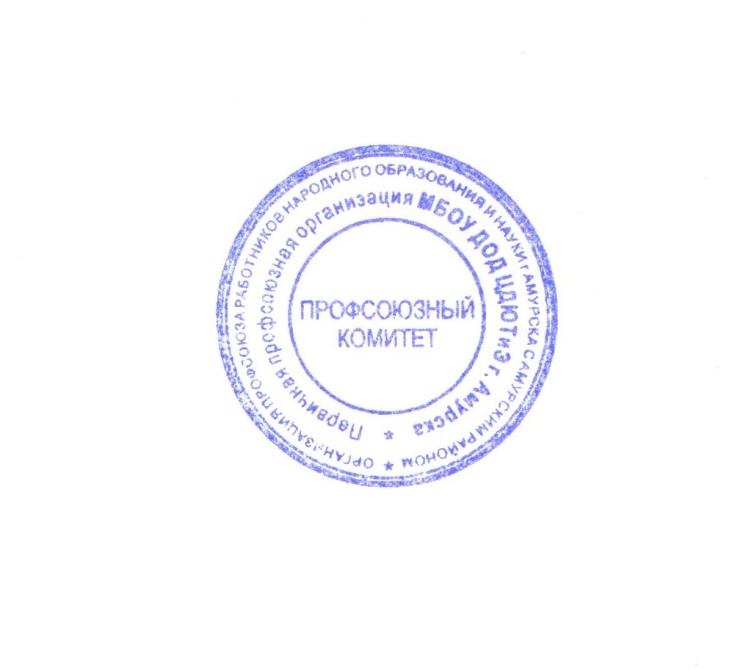 Председатель ПК МБУ ЦДЮТиЭ г. Амурска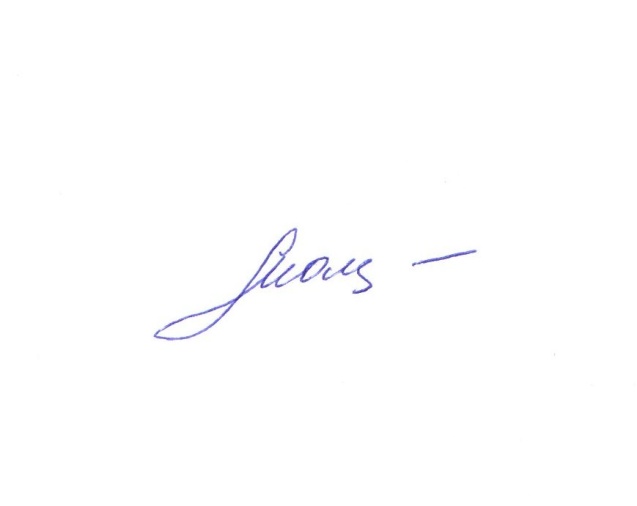 __________И.А.Мальцева  Муниципальное бюджетное учреждение дополнительного образования  центр детского и юношеского туризма и экскурсий г. Амурска Амурского муниципального района Хабаровского краяУтверждено  приказом директора от 11.01.2018 г. № 25-Д№ п/пНаименование мероприятийРезультативность выполнения мероприятийСроки ОтветственныйИсточник финансирования1. Организация доступности учреждения1. Организация доступности учреждения1. Организация доступности учреждения1. Организация доступности учреждения1. Организация доступности учреждения1. Организация доступности учрежденияИзготовление съезда с крыльца (минипандус)возможность беспрепятственного входа в объект и выхода из него:В течение годаДиректор, завхозПри наличие внебюджетныен средстваУстановка дополнительных устройств в туалетахДля удобства пользоваться туалетами В течение годаДиректор, завхозПри наличие внебюджетныен средства2. Организационно-техническое обеспечение мер по сокращению  травматизма2. Организационно-техническое обеспечение мер по сокращению  травматизма2. Организационно-техническое обеспечение мер по сокращению  травматизма2. Организационно-техническое обеспечение мер по сокращению  травматизма2. Организационно-техническое обеспечение мер по сокращению  травматизма2. Организационно-техническое обеспечение мер по сокращению  травматизмаСоздать комиссию поконтролю за соблюдением оказания работниками учреждения помощи инвалидам в преодолении барьеров, мешающих получению ими услуг наравне с другими лицами (Приложение № 13)Контроль за оказанием услуг инвалидам До 30.01.18Собрание коллективаРедактирование инструкций для сотрудников по работе с инвалидамиУлучшение условий труда работающих, инвалидов В течение годаКомиссия по контролю за оказанием услуг инвалидамПри необходимостиПроведение совместных комплексных проверок состояния охраны труда по защите прав инвалидов в учрежденииПовышение ответственности работников за выполнение требований по охране трудаВ течение годаКомиссия по контролю за оказанием услуг инвалидамВ пределах бюджетных средств3. Совершенствование системы непрерывного образования инвалидов, информационное обеспечение охраны труда3. Совершенствование системы непрерывного образования инвалидов, информационное обеспечение охраны труда3. Совершенствование системы непрерывного образования инвалидов, информационное обеспечение охраны труда3. Совершенствование системы непрерывного образования инвалидов, информационное обеспечение охраны труда3. Совершенствование системы непрерывного образования инвалидов, информационное обеспечение охраны труда3. Совершенствование системы непрерывного образования инвалидов, информационное обеспечение охраны трудаОбеспечение организации нормативными и правовыми документами по условиям предоставления услуг и охраны труда, проведение договорных работ по оказанию услугМаксимальная помощь работникам учреждения по оказании услуг инвалидам  В течение годаЗам. директора по УВР, завхозПри наличие внебюджетныен средстваОрганизация  и проведение обучения отдельных категорий лиц по предоставление образовательных услуг для инвалидовМаксимальный охват обучением работников на разных уровнях участвующих в организации учебного процесса учреждения для инвалидовВ течение годаЗам. директора по УВР, завхозПри наличие внебюджетныен средстваОрганизация  и проведение обучения сотрудников по доступности объектаОбучение и проверка знаний государственных нормативных требований  всех работников учрежденияНе менее 2х раз в годЗам. директора по УВР, завхозПри наличие внебюджетные средства